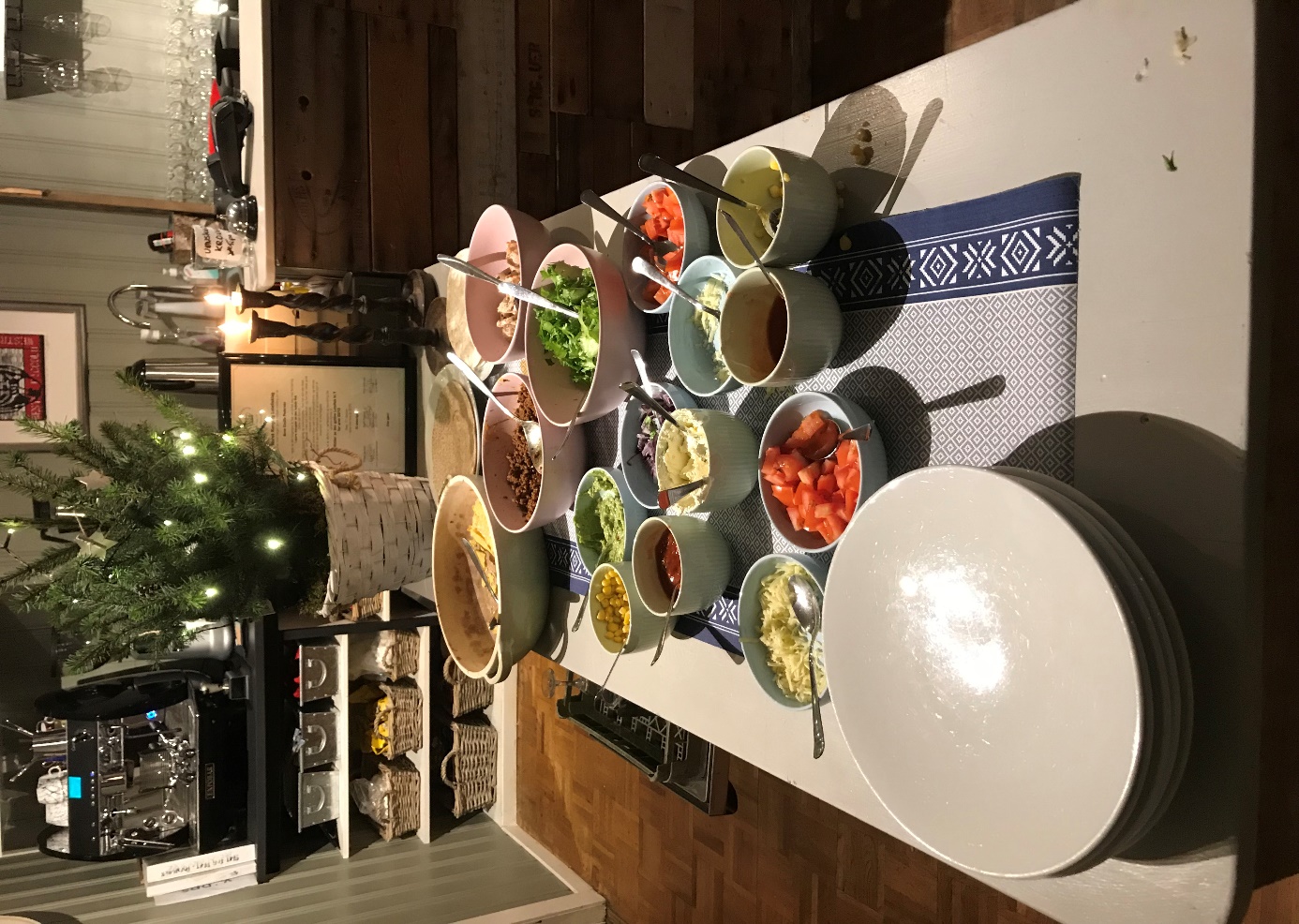 Årsmøtet 1.desember på QueriniEtter møtet ble det servert skikkelig god taco!